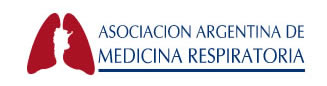 FICHA DE INSCRIPCIÓN"Curso Teórico-Práctico de Capacitación en Espirometrías"11 y 12 de mayo de 2017Hospital Privado Universitario de la Ciudad de CórdobaDescargar y enviar vía mail a aamr@aamr.org.arNombres y Apellido:Tipo y nº de documento:Edad:Ocupación/actividad profesional:Institución o lugar de trabajo:Lugar de residencia habitual: Miembro de la AAMR?					SI		NOHace espirometrías habitualmente:		SI		NOAlguna vez ha hecho una espirometría:	SI		NO